Publicado en  el 03/11/2015 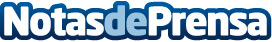 La Comunidad de Murcia cierra un acuerdo con la OMT para reforzar la proyección internacional del Mar Menor y del Año Santo de CaravacaLa Región pasará a ser miembro afiliado de la Organización Mundial del Turismo Durante la celebración de la World Travel Market de LondresDatos de contacto:Nota de prensa publicada en: https://www.notasdeprensa.es/la-comunidad-de-murcia-cierra-un-acuerdo-con Categorias: Internacional Finanzas Viaje Murcia Turismo http://www.notasdeprensa.es